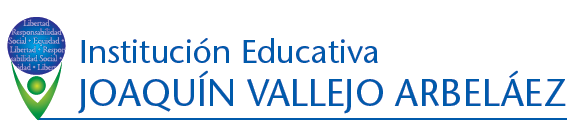 Nombre completo__________________________fecha----------------------------- tercer periodoPLAN DE APÓYO SOCIALES  3° PERIODO UN DIA DE PASEOLa llegada de los estudiantes de cuarto año al colegio fue antes de las seis de la mañana, pues el curso tenía paseo a Girardot. Todos , estudiantes y profesores, llegaron muy abrigados porque Bogotá, en la madrugada, es un lugar en donde hace mucho frío. El bus salió a la hora acordada: seis en punto. Muy animado, el grupo salió de la ciudad en medio de charla y cantos llevaron instrumentos meteorológicos para medir la temperatura, la humedad, los vientos y la presión atmosférica. Hora y media después, cuando el bus pasaba por Facatativá en medio de grandes montañas, colinas, llanuras y valles observamos, grandes ríos como el magdalena y algunos afluentes, la mayoría ya se había quitado la chaqueta o el suéter, y en la cara de algunos comenzaron a aparecer gotas de sudor. Incluso el olor del ambiente había cambiado. Cuando llegaron a Girardot, todos se pusieron el vestido de baño, y estuvieron bañándose en una hermosa piscina hasta que llegó la hora del regreso. Por la noche, cuando el bus llegó de nuevo al colegio, en Bogotá, los padres de familia esperaban a sus hijos para llevarlos, muy abrigados, a sus respectivas casas.COMPRENSION LECTORA EN CONTEXTO: Analiza y responde marcando la respuesta correcta1- ¿Por qué los estudiantes de cuarto llegaron temprano al colegio? Iban a clase de matemáticasA disfrutar de un día de sol en la piscina.Los estudiantes iban con los papásIban sin rumbo desconocido.2- ¿Qué sucedió a medida que se acercaban a Girardot?Se siento frioSe sintió calorEra clima templadoEstaba lloviendo3- Cuándo se viaja de clima frío a clima caliente sucede lo siguienteSe baja la temperaturaSe conserva la temperatura fríaSe sube la temperatura No hay temperatura4- ¿cómo se llama el instrumento con que medimos la temperatura?VertienteAnemómetroMasa de aguaTermómetro5-Queremos saber cuánta humedad hay en nuestro bosque debemos medirla con:BarómetroPluviómetroMetroPresión atmosférica6-Marque con una x la respuesta correcta.Necesitamos saber cuál es la altura más elevada de la cordillera central, para lograrlo debemos conocer:LatitudLa vegetaciónAltitudZona tropical.7-Marque con una x la respuesta falsaSegún la altitud a la que nos encontremos en una montaña se presentan diferentes climas, denominados pisos térmicos.Clima templadoClima frioprecipitacionesClima cálido8-region natural es aquella que se delimita por criterio de geografía física, ya sea por el relieve, el clima, vegetación, cultura hidrografía entre otras.Subraye el numero correcto, según las cantidad de regiones que tiene Colombia.46759-En qué departamento quedan los más grandes yacimientos de carbón, marque con una x la palabra correctaBarranquillaSanta MartaGuajiraCórdoba10-La región Andina es la de mayor población de las 6 regiones  y además está conformada por 10 departamentos que son:  Antioquia, Boyacá, Caldas, Cundinamarca, Huila, Norte de Santander, Quindío, Risaralda Santander del sur, Tolima. En cual de estos departamentos esta ubicada la capital del país.BoyacáHuilaCundinamarcaBolivar